The Importance of Enterprise and the Entrepreneur in an EconomyThe entrepreneur is someone who spots a gap in the market, takes both a personal and financial risk, in the hope of satisfying this gap in the hope of making a profit.Enterprise happens when the entrepreneur spots an opportunity in a market and sets up a business to satisfy this need. So essentially the entrepreneur is the person, and enterprise is the business idea. Types of EnterprisesThere are three main types of Enterprise:Financial EnterpriseCultural EnterpriseSocial Enterprise1. Commercial/Financial EnterprisesThe most popular types of enterprises, these are goods and services set up to make a profit. Most are owned by entrepreneurs.  `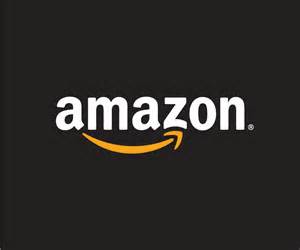 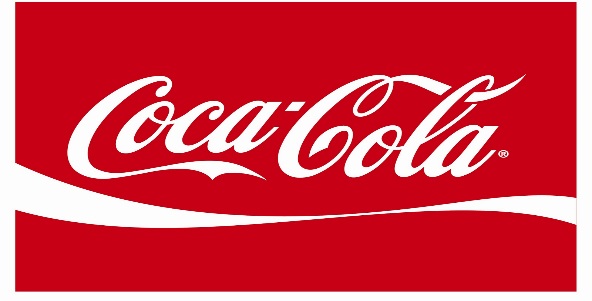 Financial Enterprises main purposes are to:Create employmentProvide services to customers and businessesGenerate taxes that can be used to run the countryGenerate economic growth2. Social EnterprisesNot all enterprises that are set up are set up to make money. They were set up and sometimes have paid members but their goals are not to make profit, rather to help other people and society, such as the homeless or those in poverty.  These are known as Social Enterprises.They are not charities as they do not depend on donations, their income comes from selling goods and services, but any extra revenue generated is reinvested back into the business and the community. 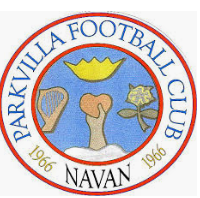 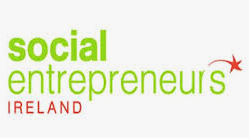 Social Enterprises main purposes are to:Create employmentProvide much needed services to a community that are not being offered  by the government or financial businessesRaise awareness of social issuesBring about change3. Cultural EnterprisesSome businesses are set up to promote the arts and culture such as art galleries or music centres. Although the businesses make a profit, it is not their main aim. These are known as Cultural Enterprises. 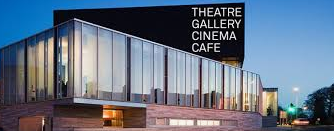 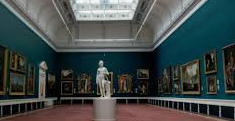 Cultural enterprises main purposes are to:Create employmentBring in revenue to a country through tourismEncourage Irish innovationGive people access to arts and cultureThe Importance of Enterprise to the Irish EconomyEnterprise creates jobs for local people and gives higher standard of living Creates competition which is good for consumersIt creates new breed of entrepreneurs, acting as a role model for othersSupports other related businesses, e.g. provide taxis for client meetings etc..Government can use taxes to spend on education, hospitals etc.Not for Profit Enterprises provide many socially desirable places like Sports Clubs and charities.The risks involved in setting up a new EnterpriseYou may lose money if the enterprise fails and you may end up in debtYou may not have all the necessary skills for the enterprise to succeedCompetition from bigger companies in a similar marketIncreased worry and stressEnvironmental Impact of EnterprisesPollution/ Waste 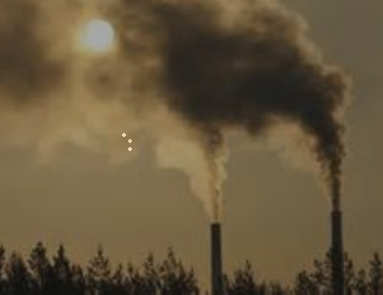 The production of goods and services may cause pollution- example transporting by road and air can increase carbon dioxide. Disposal of waste products into incinerators also pollutes the air. It will be important for enterprises to be considerate of this.Planned Obsolescence 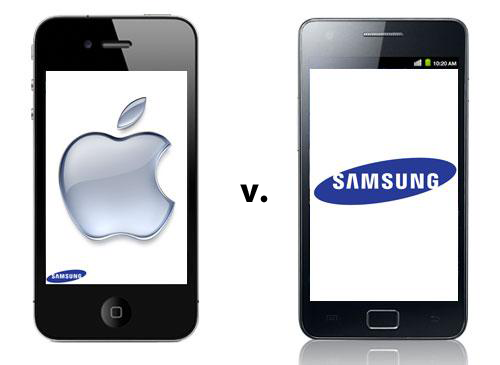 Do you ever think why Apple/Samsung release a new phone every year or why certain clothes go out of fashion? Certain products are deliberately designed to have a short life span so that consumers buy replacements and disregard the older good. By us buying these products, more goods are thrown away and more raw materials are being used to make them. The EntrepreneurRememberThe entrepreneur is someone who spots a gap in the market, takes both a personal and financial risk, in the hope of satisfying this gap in the hope of making a profit.Famous Entrepreneurs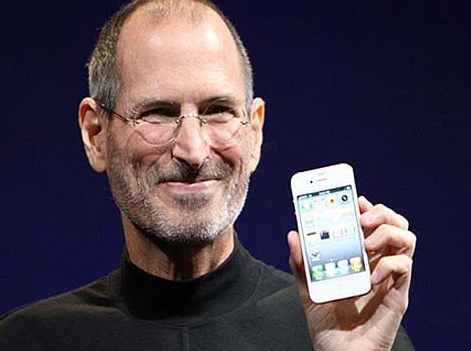 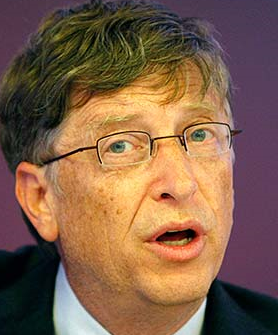 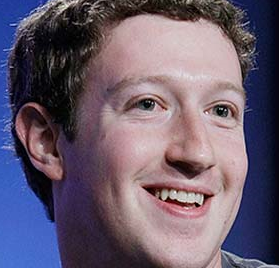 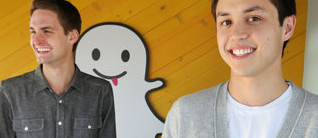 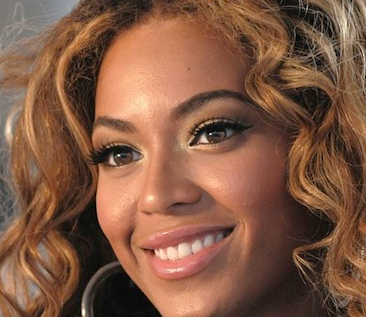 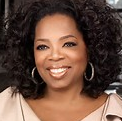 These above Homework Question: Pick one of the above entrepreneurs and research 10 facts about their enterprise. Why do People become Entrepreneurs?People often decide to become an entrepreneur for the following reasons:Income: Potential to make a profit and support yourself financially- to potentially earn more than an employee wageIndependence: Be your own boss, work for yourself and make all key business decisionsChallenge: Some people get bored easily and like to challenge themselves to be successfulCreativity: They have the ability to constantly come up with new ideasRedundancy: They have been laid off from work and need a source of income for themselvesSome Key Characteristics and Skills of EntrepreneursSupport for EntrepreneursEnterprise Ireland funds new businesses and helps achieve global successLocal Enterprise Office (LEO) offers advice, training and financial support to people interested in setting up a business in local communitiesGovernment can give grants and tax breaksEntrepreneurship does not have to wait until you are older. Please see the link below to learn about the Student Enterprise Awards on offer to school students across the country. http://www.studententerprise.ie/about/success-stories/IntrapreneurshipThis refers to an existing employee who act as entrepreneurs inside a business. They come up with new ideas and solutions to problem that already exist. Most businesses like Facebook and Google encourage this amongst their staff.Let’s examine one of the most famous examples of intrapreneurship- Ken Kutaragi and the Playstation. https://youtu.be/Y0kpYoGJE0k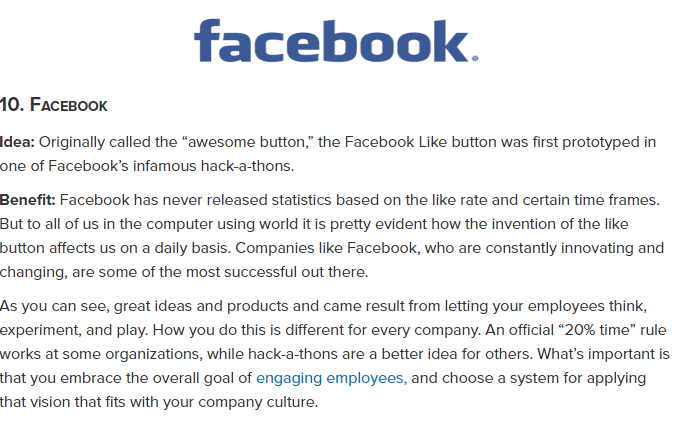 Characteristics- Born withSkills- Can learnCreativeTime ManagementRisk TakerCommunicationAmbitiousPeople SkillsDeterminedPlanningInitiativeProblem Solving